                                       Drodzy Uczniowie!         Przesyłam  Wam wskazówki, zadania do samodzielnej pracy. Proszę abyście w zeszycie przedmiotowym zapisywali tematy  lekcji. Dokładnie i uważnie proszę czytać każdy temat , oraz proszę o  uzupełnianie   ćwiczeń. Na  stronie www.gov.pl/zdalnelekcje dodatkowe tematy dla  przyroda  a także propozycje materiałów, na bazie których zdalnie są poprowadzone zajęcia dla uczniów, które będą Wam pomocne do zrozumienia tematów.                   Plan lekcji  na każdy dzień tygodnia                                                                                       od 23.03.2020r. do 10.04.2020r.Klasa IV Przyroda, proszę zapoznać się z tekstami w podręczniku Temat lekcji; Czy wszystkie skały  są twarde? , Temat lekcji; Wody słodkie i wody słoneOraz podaje link do ćwiczeń;file:///C:/Users/Bo%C5%BCena/Downloads/zeszyt-cwiczen-tajemnice-przyrody-klasa-4-zadania-na-marzec-kwiecien.pdfSprawdzian wiadomości Proszę o wykonanie i przesłanie zał. Poznajemy krajobraz najbliższej okolicy Na e- mail – mój adres to psp.krawce@wp.plocenię Was czy opanowaliście niezbędną wiedzę i umiejętności z danych lekcji.W razie pytań proszę się kontaktować drogą e- mailową – mój adres to psp.krawce@wp.pl Pozdrawiam i życzę owocnej pracy:)  Bożena KobylarzPoznajemy krajobraz najbliższej okolicy1. Uzupełnij schemat przedstawiający podział krajobrazów oraz ich wybrane elementy.												2 pkt2. Podkreśl opis wzgórza.									1 pktA. Wzniesienie o wysokości powyżej 300 m od podnóża.B. Wypukła forma terenu o wysokości do 50 m od podnóża.C. Wzniesienie o wysokości od 50 m do 300 m od podnóża.D. Wypukła forma terenu o wysokości do 30 m od podnóża.3. Rysunek przedstawia dolinę rzeczną. Wpisz w puste miejsca nazwy elementów tej doliny.												2 pkt
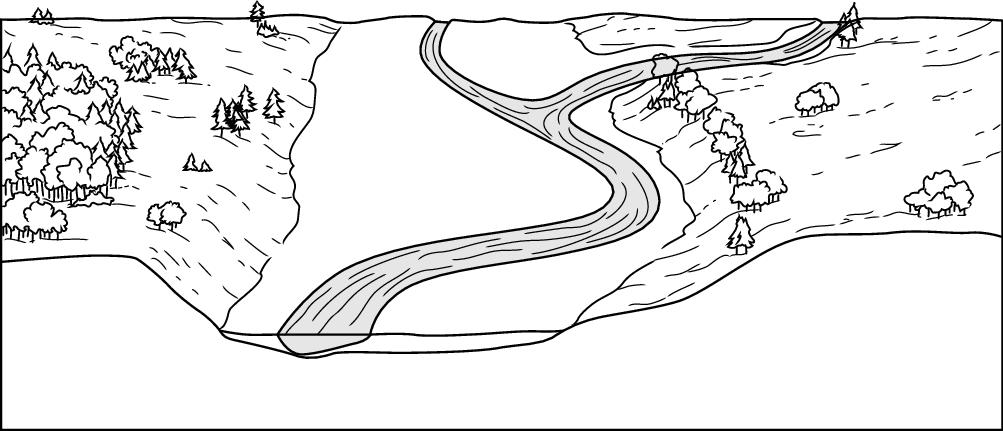 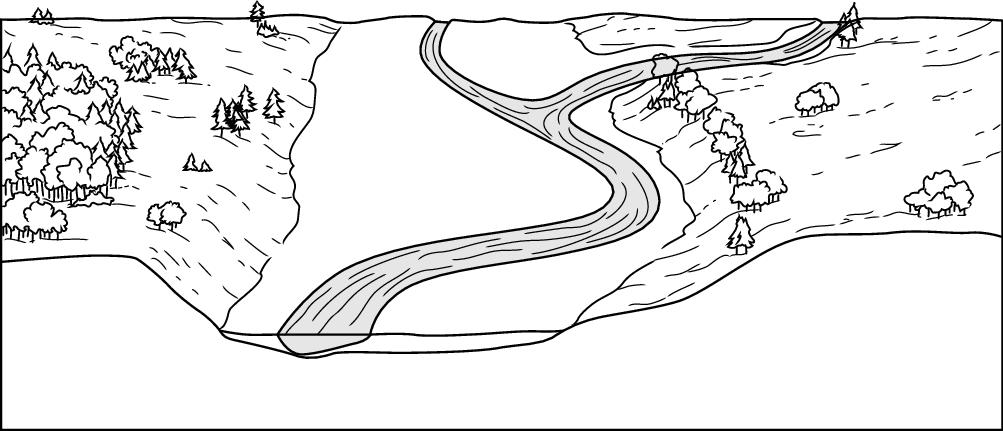 4. W tabeli zamieszczono nazwy wybranych skał litych, zwięzłych i luźnych. Dobierz ich opisy i zaznacz odpowiednie litery.								3 pkt Opisy skał:A. Skała luźna, zbudowana z kilkucentymetrowych okruchów. B. Skała zwięzła, zbudowana z drobnego pyłu o słabej spoistości. C. Skała lita, zbudowana z wyraźnie widocznych, dużych, różnokolorowych minerałów.D. Skała luźna, zbudowana głównie z ziaren kwarcu, które w ogóle nie są ze sobą zespolone. 5. Skreśl w poniższych zdaniach błędnie użyte wyrazy.					2 pktA. Im grubsza jest warstwa próchnicy, tym żyźniejsza / mniej żyzna jest gleba.B. Do najważniejszych składników krajobrazu / gleby należą okruchy skalne, powietrze, woda i próchnica. C. Do organizmów glebowych zaliczamy dżdżownicę / żmiję.D. Z rozłożonych szczątków organizmów powstaje próchnica / glina.6. Podkreśl zestaw zawierający wyłącznie nazwy stojących wód powierzchniowych.	1 pkt A. Jezioro, staw, kanał.B. Staw, bagno, jezioro.C. Strumień, bagno, potok.D. Bagno, jezioro, rzeka.7. Dobierz do nazw wymienionych wód powierzchniowych właściwe opisy. Wpisz 
w okienka odpowiednie litery.								2 pkt □ kanał		□ potok		□ jezioro		□ bagnoA. Naturalne zagłębienie terenu wypełnione wodą. Jego dno jest zbudowane 
z nieprzepuszczalnych skał.B. Obszar o utrudnionym odpływie. Jego wierzchnia warstwa jest stale nasączona wodą.C. Niewielki naturalny ciek wodny, w którym woda płynie bardzo szybko.D. Ciek wodny wybudowany przez człowieka, który najczęściej łączy rzeki lub jeziora. 8. Opisz krótko skutki jednej zmiany, która zaszła w okolicach twojej szkoły lub domu w ciągu ostatnich 5 lat.									2 pkt ....................................................................................................................................................................................................................................................................................................................................................................................................................................................................Nazwa skałyOpis dotyczący skałyPiasekGranitLess